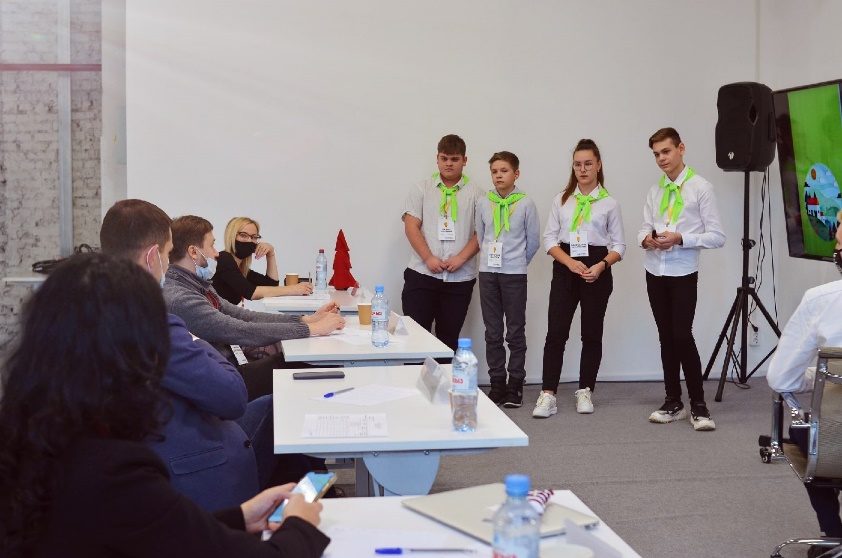 Конкурс  бизнес-проектов  "БИЗНЕС KIDS"Какие же мы здесь серьёзные... Прям настоящие бизнесмены..!  А вообще началось все с того, что у нас в школе были занятия по разработке  бизнес-идей, и мы банально придумали какой-то проект, который...ну, можно реализовать! Нам это казалось невозможным, да и относились скептически к данному проекту... Далее начали понимать - что и как.  В итоге получился классный проект... А затем пандемия. И мы  примерно на полгода забросили проект. В сентябре  наше агентство попало в краевой бизнес-акселератор  "БИЗНЕС KIDS", где есть возможность выиграть денежный приз, который можно направить  на  реализацию проекта... 10 уроков и 10 недель,  начиная с сентября и по  ноябрь(26.11.20), мы проходили обучение в акселераторе, представляли "домашку" в ZOOM, стараясь делать её на высшем уровне. Многие команды уходили из-за того, что не справлялись с нагрузкой(всего команд в нашем потоке было 28), под конец осталось 5 лучших команд, капитанами которых являлись мальчики. 
И вот полуфинал(26.11.20)!  От каждого потока(их было 12) отбирались по 2 - 3 финалиста. Из нашего потока(8 поток) прошли команды  из 10 школы. Это мы "Green Fan" и ещё две команды. Финал конкурса  состоялся 07.12.20 в  г. Пермь "Точка кипения".   В  конкурсе  участвовало 33 команды  из 336. Перед защитой ножки, ручки трясутся.
Выступили мы хорошо, чётко, нам задали всего один вопрос, точнее, напутствие, чтобы мы открылись для наших клиентов... В 15:30 этого же дня итоги конкурса.  Денежный приз мы не выиграли, но! зато мы набрались опыта, получили  навыки  и больше узнали про бизнес-проектирование.  *Кстати, вернёмся про напутствие одного из члена жюри:  " Если у вас стоит год выхода на рынок 2021 - 2025 год,  можете ли вы назвать  точный год и месяц открытия вашего предприятия?"
Наш ответ:  "Май 2021-го". Все тот же член жюри:  "Тогда, ждём вашего выхода на рынок! У вас все готово! Осталось: бросить все страхи и дать волю своим мечтам! Только тогда у вас все получится! Для начала начните с каких-то мелких мероприятий, а дальше пойдёт само собой!"

Надеюсь,  у нас все получится!(Лиза, Макс, Настя, Соня и Арсений)
Меденников Евгений